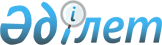 О награждении государственными наградами Республики КазахстанУказ Президента Республики Казахстан от 3 декабря 2020 года № 461
      ПОСТАНОВЛЯЮ:  
      1. За выдающиеся достижения в экономическом развитии Республики Казахстан и производственной деятельности: 
      присвоить высшую степень отличия – звание "Қазақстанның Еңбек Ері" с вручением знака особого отличия – Золотой звезды и ордена "Отан": 
      Басину Вадиму Борисовичу – исполнительному директору АО "АрселорМиттал Темиртау", город Темиртау Карагандинской области 
      Каиргельдину Мурату Амангельдиновичу – машинисту разреза "Восточный" АО "Евроазиатская энергетическая корпорация", город Экибастуз Павлодарской области. 
      2. Настоящий Указ вводится в действие со дня подписания. 
					© 2012. РГП на ПХВ «Институт законодательства и правовой информации Республики Казахстан» Министерства юстиции Республики Казахстан
				
      Президент Республики Казахстан

К. ТОКАЕВ   
